BEUMER Group develops screw weigh feeders for precise and controlled feeding of alternative fuels:The perfect amountTo reduce the use of expensive primary fuels like coal and oil in the energy-intensive cement production, operators focus increasingly on alternative fuels and raw materials. BEUMER Group offers tailor-made systems for the entire material flow chain – from receiving and unloading the delivery vehicle to storing, sampling and conveying the materials. For precise and controlled feeding, the system provider has now developed a screw weigh feeder suitable for a variety of materials. The majority of alternative energy sources are fuels such as chopped waste tyres, plastic, paper, composite materials, textile and scrap wood mixes. They have different bulk densities and can have an extremely high moisture content. These inhomogeneous bulk materials require considerable know-how in their handling. To be able to feed this material mixture, BEUMER Group in cooperation with its customers developed a screw weigh feeder, which can be equipped with an automatic calibration system. The highly precise system is suitable for the continuous, controlled and reliable transport of various bulk materials. Even explosives can be safely conveyed as all components are available also in ATEX version. The controlled feeding capacity is up to 30 tons per hour. The system is dimensioned for bulk densities reaching between 0.08 and 0.8 tons per cubic metre and the regulation ration is 1:20. Depending on the local conditions, the weighing tolerance is between 1 and 2 percent and enables very high consistency in controlled feeding. In addition, the completely closed screw weigh feeder is protected against dust and other environmental stress. 1,753 characters (incl. spaces)Meta-Title: BEUMER screw weigh feeder safely handles inhomogeneous materials Meta-Description: For exact and controlled feeding, BEUMER Group developed a screw weigh feeder with automatic calibration. Keywords: BEUMER Group; screw weigh feeder; controlled feeding; alternative fuelsSocial Media: To reduce the use of expensive primary fuels like coal and oil in the energy-intensive cement production, operators focus increasingly on alternative fuels and raw materials. BEUMER Group offers tailor-made systems for the entire material flow chain – from receiving and unloading the delivery vehicle to storing, sampling and conveying the materials. For exact and controlled feeding, the system provider has now developed a screw weigh feeder suitable for a variety of materials.Captions: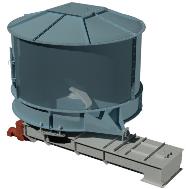 Illustration 1: The screw weigh feeder is suitable for precise and controlled feedingfor a variety of materials.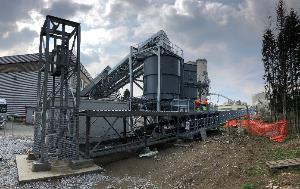 Illustration 2: The high-precision system is used in the energy-intensive production of cement.Photo credits: BEUMER Group GmbH & Co. KGThe high-resolution picutres can be downloaded here.BEUMER Group is an international leader in the manufacture of intralogistics systems for conveying, loading, palletising, packaging, sortation, and distribution. With 4,500 employees worldwide, the BEUMER Group has annual sales of about EUR 900 million. The BEUMER Group and its group companies and sales agencies provide their customers with high-quality system solutions and an extensive customer support network around the globe and across a wide range of industries, including bulk materials and piece goods, food/non-food, construction, mail order, post, and airport baggage handling. For more information, please visit: www.beumer.com.